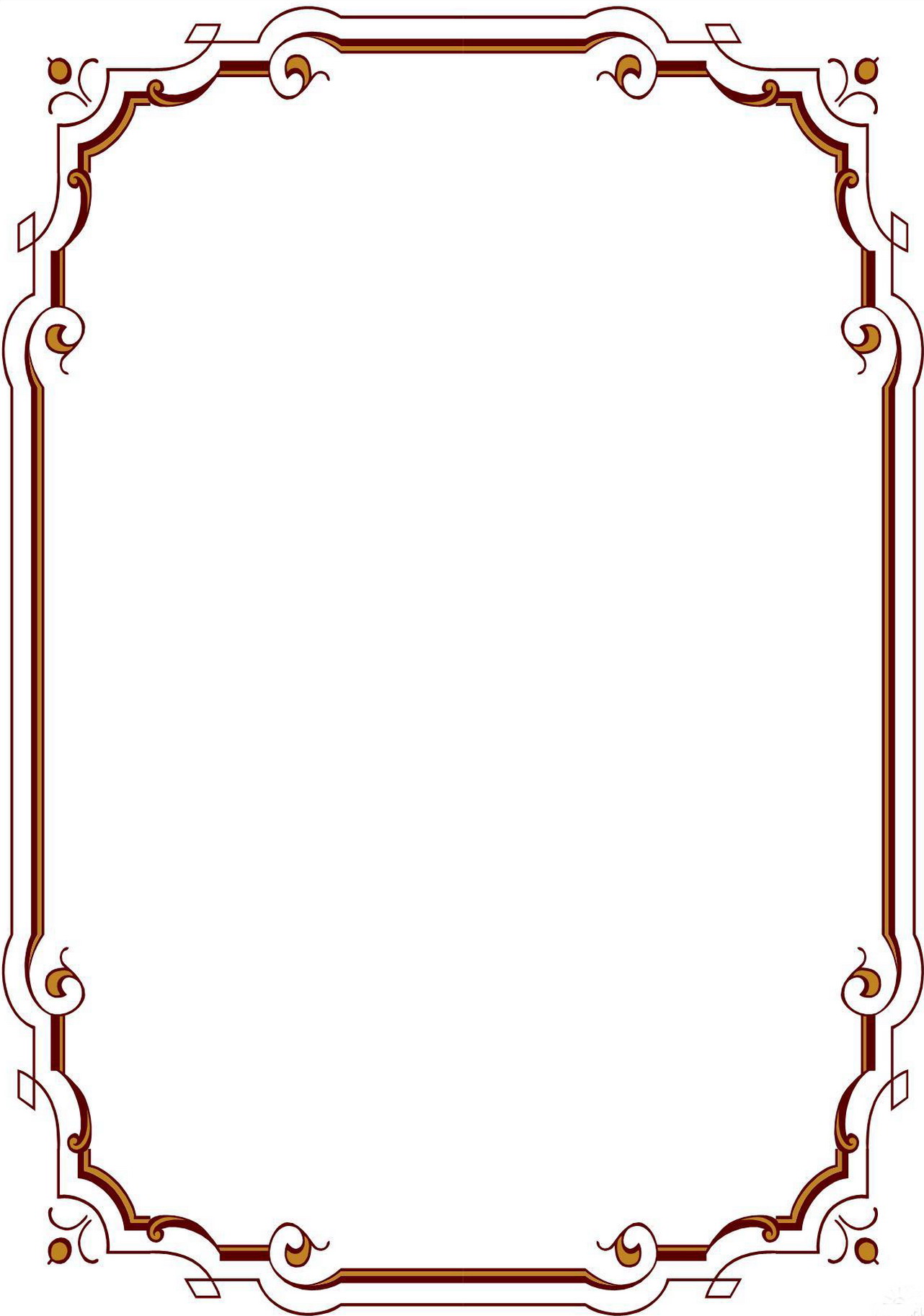 Образовательная   программа среднего  общего  образования  муниципального бюджетного общеобразовательного  учреждения средней общеобразовательной  школы с. Карамышево Грязинского муниципального района Липецкой области для 11 класса2017-2018 учебный год2017 гСодержание    I.Введение…………………………………………………………………    2    1.1.Информационная справка о МБОУ СОШ с. Карамышево………     .4    II. Календарный учебный график………………………………………    .5    III. Учебный план………………………………………………………     ..6    IV.Организационно-педагогические условия…………………   ………11    4.1.Форма контроля и учета достижений учащихся………    ………….12    4.2.Ожидаемые результаты освоения ОП СОО.……………     ………..12    4.3.Программы отдельных учебных предметов, курсов…………     ….14    4.4.Планируемые результаты освоения учебных предметов, курсов..   144.4.1.   Русский язык………………………………………………  .154.4.2. Литература…………………………………………………   .164.4.3.   Иностранный язык………………………………………….174.4.4.  Обществознание (включая экономику и право) ……….... 18              4.4.5. История………………………………………………………  194.4.6. География………………………………………………… … 204.4.7. Математика…………………………………………………    214.4.8. Информатика……………………………………………..….. 234.4.9. Физика………………………………………………………... 244.4.10.Химия………………………………………………………….25                4.4.11. Биология  ……………………………………………………. 25  4.4.12.Основы безопасности жизнедеятельности………………… 27              4.4.13. Физическая культура……………………………………..….274.4.14. Мировая художественная культура ……………………… .284.4.15.  Технология…………………………………………………..294.4.16. Экология…………………………………………………… ..304.4.17. Астрономия ………………………………………………….31V. Материально-технические условия  реализации образовательной программы. …………………………………………………………………                    .325.1 Программно – методическое обеспечение образовательной программы..33    5.2. Управление процессом  реализации образовательной программы..35 5.3. Оценка качества реализации образовательной программы………..35Введение          Образовательная программа среднего общего образования -это нормативный документ,   определяющий приоритетные ценности, цели, задачи, планируемые результаты,  особенности содержания и организации образовательного процесса на начальном, основном, среднем общем уровне образования.Образовательная программа среднего общего образования составлена в соответствии с нормативно-правовыми документами:- Закона РФ от 29.12.2012г. № 273-ФЗ  «Об образовании в Российской Федерации»;  - Приказа Министерства образования Российской Федерации № 1312 от 09.03.2004 «Об утверждении федерального базисного учебного плана и примерных планов для образовательных учреждений Российской Федерации, реализующих программы общего образования» (в ред. приказов Минобрнауки России от 20.08.2008 № 241, от 30.08.2010 № 889, от 03.06.2011 № 1994, от 01.02.2012 № 74); - Постановления Главного государственного санитарного врача Российской Федерации № 189 от 29.12.2010 «Об утверждении СанПин 2.4.2.2821-10 «Санитарно-эпидемиологические требования к условиям и организации обучения в общеобразовательных учреждениях» (зарегистрировано в Минюсте России 03.03.2011, регистрационный номер 19993);- Постановление Главного государственного врача Российской Федерации от 24.11.2015г. «О внесении изменений № 3 в СанПин 2.4.2.2821-10«Санитарно-эпидемиологические требования к условиям и организации обучения в общеобразовательных учреждениях; - Базисный учебный план общеобразовательных учреждений Российской Федерации, утвержденный приказом Минобразования РФ № 1312 от 09. 03. 2004.- Приказ Министерства образования и науки РФ от 31 марта 2014 г. N 253 "Об утверждении федерального перечня учебников, рекомендуемых к использованию при реализации имеющих государственную аккредитацию образовательных программ начального общего, основного общего, среднего общего образования";- Приказ Министерства образования и науки РФ от 8 июня 2015 г. N 576 «О внесении изменений в федеральный перечень учебников, рекомендуемых к использованию при реализации имеющих госу дарственную аккредитацию образовательных программ начального общего, основного общего, среднего образования, утвержденный приказом Министерства образования и науки РФ от 31 марта 2014 г. N 253».;-Приказ Минобрнауки России от 07.06.2017 N 506 "О внесении изменений в федеральный компонент государственных образовательных стандартов начального общего, основного общего и среднего (полного) общего образования, утвержденный приказом Министерства образования Российской Федерации от 5 марта 2004 г. N 1089-Приказ № 629 от 05 июля 2017 года «О внесении изменений в Федеральный перечень учебников, рекомендованных к использованию при реализации имеющих государственную аккредитацию образовательных программ начального общего, основного общего, среднего общего образования»-Приказ № 581 от 20 июня 2017 года «О внесении изменений в Федеральный перечень учебников, рекомендованных к использованию при реализации имеющих государственную аккредитацию образовательных программ начального общего, основного общего, среднего общего образования»-Приказ № 535 от 08 июня 2017 года «О внесении изменений в Федеральный перечень учебников, рекомендованных к использованию при реализации имеющих государственную аккредитацию образовательных программ начального общего, основного общего, среднего общего образования»- Приказ УОиН от 17.03.2017 №259 «О базисных учебных планах для образовательных организаций Липецкой области, реализующих программы основного общего и среднего общ его образования, на 2017/2018 учебный год».-Устав МБОУ СОШ с. Карамышево;    Образовательная программа среднего общего образования направлена на формирование общей культуры, духовно-нравственное, гражданское, социальное, личностное и интеллектуальное развитие учащихся, их саморазвитие и самосовершенствование, обеспечивающее социальную успешность, развитие творческих, физических способностей, сохранение и укрепление здоровья учащихся.     Программа призвана обеспечить образовательный процесс в 11 классе школы   с опорой на результаты реализации программы для основной школы.Цель    образовательной     программы      среднего  общего образования: -  реализация в полном объёме конституционных прав детей   на основное образование; -  обеспечение   образовательного   процесса, предусмотренного    Базисным   учебным планом ОУ; -  создание условий  для освоения обучающимися обязательного минимума содержания образования данного уровня; - сохранение и поддержка индивидуальности ребенка; - сохранение и поддержка физического и психического развития детей; - создание условий   для адаптации обучающихся к особенностям средней        школы; -  предоставление  возможности   обучающимся    определиться  в  своих склонностях   и интересах  учебной  деятельности; -  создание  условий  для  формирования  умений  самостоятельного  выбора  профиля для   дальнейшего    обучения    при   выборе    варианта индивидуального образовательного маршрута; -формирование  познавательных способностей  (умение  рассуждать, анализировать,  обобщать);   -создание  условий   для  формирования    учебной   самостоятельности   и ответственности;  -развитие у обучающихся познавательного интереса и творческих способностей;  -развитие коммуникативных навыков общения со сверстниками;  -развитие творческих  способностей    детей    (воображения, фантазии,  ассоциативного мышления, образного восприятия окружающего мира);  - воспитание гуманной, творческой личности, бережно и ответственно относящейся к себе, окружающему МИРУ людей  и миру природы. Ведущие задачи: -создание  условий   для  становления   отношения   ребенка  к миру   и к  себе, своим потребностям,     стремлениям,     желаниям,     развитие    разных     возможностей мировосприятия; -поддержка инициативности, самостоятельности, навыков сотрудничества обучающихся в разных видах деятельности;-формирование гражданской идентичности как важнейшего условия развития российского гражданского общества, воспитание патриотизма, уважения к правам, свободам и обязанностям    человека; -воспитание нравственных чувств и этического сознания, трудолюбия, творческого отношения к учебе, труду на основе представлений о базовых национальных  ценностях, сохранения и развития культурно-исторического наследия,   отечественных традиций, усиление воспитательного потенциала урока;-формирование позитивного социального опыта  учащихся, развитие  коммуникативной  компетентности как основы успешной самореализации личности через деятельность органов     ученического самоуправления;-формирование представлений об эстетических идеалах и ценностях; навыков здорового образа жизни, профилактика правонарушений, преступлений и безнадзорности  среди  учащихся;-воспитание ценностного отношение к природе, окружающей среде, формирование  у обучающихся представлений об оздоровительном влиянии природы на человека.Образовательная программа среднего общего образования ориентирована на:        1)  воспитание российской гражданской идентичности: патриотизма, уважения к Отечеству, прошлому и настоящему многонационального народа России; осознание своей этнической принадлежности, знание истории, языка, культуры своего народа, своего края, основ культурного наследия народов России и человечества; усвоение гуманистических, демократических и традиционных ценностей многонационального российского общества; воспитание чувства ответственности и долга перед Родиной;2) формирование ответственного отношения к учению, готовности и способности  учащихся  к саморазвитию и самообразованию на основе мотивации к обучению и познанию,  осознанному выбору и построению дальнейшей индивидуальной траектории образования на базе ориентировки в мире профессий и профессиональных предпочтений, с учётом устойчивых познавательных интересов, а также на основе формирования уважительного отношения к труду, развития опыта участия в социально значимом труде; 3) формирование целостного мировоззрения, соответствующего современному уровню развития науки и общественной практики; 4) формирование осознанного, уважительного и доброжелательного отношения к другому человеку, его мнению, мировоззрению, культуре, языку, вере, гражданской позиции, к истории, культуре, религии, традициям, языкам, ценностям народов России и народов мира; готовности и способности вести диалог с другими людьми и достигать в нём взаимопонимания; 5) освоение социальных норм, правил поведения,  участие в школьном самоуправлении и  общественной жизни в пределах возрастных компетенций с учётом региональных, этнокультурных, социальных и экономических особенностей; 6) развитие морального сознания и компетентности в решении моральных проблем на основе личностного выбора, формирование нравственных чувств и нравственного поведения, осознанного и ответственного отношения к собственным поступкам; 7) формирование коммуникативной компетентности в общении и  сотрудничестве со сверстниками, детьми старшего и младшего возраста, взрослыми в процессе образовательной, общественно полезной, учебно-исследовательской, творческой и других видов деятельности;8) формирование ценности  здорового и безопасного образа жизни; усвоение правил индивидуального и коллективного безопасного поведения в чрезвычайных ситуациях, угрожающих жизни и здоровью людей, правил поведения на транспорте и на дорогах;9) формирование основ экологической культуры соответствующей современному уровню экологического мышления;10) осознание значения семьи в жизни человека и общества, принятие ценности семейной жизни, уважительное и заботливое отношение к членам своей семьи;11) развитие эстетического сознания через освоение художественного наследия народов России и мира,  творческой деятельности эстетического характера.           Образовательная программа среднего общего образования адресована учащимся 16–18 лет. Для обучения по рассматриваемой программе допускаются учащиеся, качественно освоившие Образовательную программу основного общего образования.1.1. Информационная справка о школе1.1 Календарный учебный график.Начало учебного года: 01.09.2017Окончание учебного года:,25.05.2018 Начало учебных занятий: 9.00Окончание учебных занятий: 14.50Сменность занятий: все классы – I сменаПродолжительность учебного года:Предельно допустимая  аудиторная учебная нагрузка:Расписание звонков Перерыв между обязательными и факультативными занятиями – 45 минут1 полугодие с 01 сентября по 27 декабря 2017 года (16 учебных недель)2 полугодие с  9 января по 25 мая  2018  года (18 или 19 учебных  недель)Каникулы:осенние с 28 октября по 06 ноября 2017 года (10 дней);зимние с  28 декабря 2017 года по 8 января 2018 года (12 дней);весенние с 25 марта 2018 по 1 апреля 2018 (7 дней);летние с 01 июня по 31 августа 2018 года.Каникулярные дни:  24 февраля, 9 марта, 30 апреля, 2 мая 2017 года.Праздничные дни: 23февраля 2018 года, 8 марта 2018года, 1 мая 2018 года, 9 мая 2018 года.    Государственная итоговая аттестация обучающихся 11 класса проводится в сроки, установленные Министерством образования и науки Российской Федерации (Минобрнауки) и Федеральной службой по надзору в сфере образования и науки (Рособрнадзором).III. Учебный план.            Учебный план муниципального бюджетного образовательного учреждения средней образовательной школы с. Карамышево, реализующего государственные образовательные стандарты среднего общего образования с русским языком обучения, определяет перечень учебных предметов и объем учебного времени, отводимого на их изучение в 2017-2018 учебном году, разработан в соответствии со следующими нормативно-правовыми документами :- Закона РФ от 29.12.2012г. № 273-ФЗ  «Об образовании в Российской Федерации»;  - Приказа Министерства образования Российской Федерации № 1312 от 09.03.2004 «Об утверждении федерального базисного учебного плана и примерных планов для образовательных учреждений Российской Федерации, реализующих программы общего образования» (в ред. приказов Минобрнауки России от 20.08.2008 № 241, от 30.08.2010 № 889, от 03.06.2011 № 1994, от 01.02.2012 № 74); - Постановления Главного государственного санитарного врача Российской Федерации № 189 от 29.12.2010 «Об утверждении СанПин 2.4.2.2821-10 «Санитарно-эпидемиологические требования к условиям и организации обучения в общеобразовательных учреждениях» (зарегистрировано в Минюсте России 03.03.2011, регистрационный номер 19993);- Постановление Главного государственного врача Российской Федерации от 24.11.2015г. «О внесении изменений № 3 в СанПин 2.4.2.2821-10«Санитарно-эпидемиологические требования к условиям и организации обучения в общеобразовательных учреждениях; - Базисный учебный план общеобразовательных учреждений Российской Федерации, утвержденный приказом Минобразования РФ № 1312 от 09. 03. 2004.- Приказ Министерства образования и науки РФ от 31 марта 2014 г. N 253 "Об утверждении федерального перечня учебников, рекомендуемых к использованию при реализации имеющих государственную аккредитацию образовательных программ начального общего, основного общего, среднего общего образования";- Приказ Министерства образования и науки РФ от 8 июня 2015 г. N 576 «О внесении изменений в федеральный перечень учебников, рекомендуемых к использованию при реализации имеющих государственную аккредитацию образовательных программ начального общего, основного общего, среднего образования, утвержденный приказом Министерства образования и науки РФ от 31 марта 2014 г. N 253».;-Приказ Минобрнауки России от 07.06.2017 N 506 "О внесении изменений в федеральный компонент государственных образовательных стандартов начального общего, основного общего и среднего (полного) общего образования, утвержденный приказом Министерства образования Российской Федерации от 5 марта 2004 г. N 1089-Приказ № 629 от 05 июля 2017 года «О внесении изменений в Федеральный перечень учебников, рекомендованных к использованию при реализации имеющих государственную аккредитацию образовательных программ начального общего, основного общего, среднего общего образования»-Приказ № 581 от 20 июня 2017 года «О внесении изменений в Федеральный перечень учебников, рекомендованных к использованию при реализации имеющих государственную аккредитацию образовательных программ начального общего, основного общего, среднего общего образования»-Приказ № 535 от 08 июня 2017 года «О внесении изменений в Федеральный перечень учебников, рекомендованных к использованию при реализации имеющих государственную аккредитацию образовательных программ начального общего, основного общего, среднего общего образования»- Приказ УОиН от 17.03.2017 №259 «О базисных учебных планах для образовательных организаций Липецкой области, реализующих программы основного общего и среднего общ его образования, на 2017/2018 учебный год».-Устав МБОУ СОШ с. Карамышево;СТРУКТУРА УЧЕБНОГО ПЛАНА МБОУ СОШ с. КарамышевоВ структуру учебного плана МБОУ СОШ с. Карамышево входят: Инвариантная часть, включающая федеральный компонент государственного стандарта общего образования;Вариативная часть, включающая предметы, введённые базисным учебным планом ОУ Липецкой  области:- региональный компонент;- компонент образовательного учреждения, используемый для углубленного изучения учебных предметов федерального компонента базисного учебного плана.   В  учебном плане устанавливается соотношение между федеральным компонентом, региональным  компонентом и компонентом образовательного учреждения:федеральный компонент – не менее 75 %  от общего нормативного времени, отводимого на освоение основных образовательных программ общего образования;региональный (национально-региональный) компонент – не менее 10 %;компонент образовательного учреждения – не менее 10 %.ЦЕЛИ ОБРАЗОВАТЕЛЬНОЙ ПРОГРАММЫ СРЕДНЕГО ОБЩЕГО ОБРАЗОВАНИЯ Учебный план МБОУ СОШ с. Карамышево позволяет реализовывать цели   образовательной программы среднего общего образования, и ориентирован на:• формирование разносторонней социально активной личности на основе интеграции качественного общего и дополнительного образования в эмоционально привлекательной для учащихся воспитывающей среде;• развитие в процессе обучения продуктивных видов и способов деятельности учащихся;• достижение выпускниками социальной зрелости;• защиту обучающихся от некачественного образования.В соответствии с Уставом МБОУ СОШ с. Карамышево учебный план   направлен на реализацию общеобразовательных программ начального общего, основного общего и среднего  общего образования. ПРОДОЛЖИТЕЛЬНОСТЬ ОБУЧЕНИЯ	Учебный план МБОУ СОШ с. Карамышево рассчитан:для 10-11 классов на двухлетний нормативный срок освоения государственных программ среднего общего образования. Продолжительность учебного года – для 10 классов 35 учебных недель, для 11 классов 35 учебных недель с учетом государственной итоговой аттестации, продолжительность урока для 10-11 классов – 45 минут.Учебный год в МБОУ СОШ с. Карамышево начинается 1 сентября и заканчивается в 11 классах – 25.05.2018г.Продолжительность каникул в течение учебного года – не менее 30 календарных дней, летом – не менее 8 недель.Итоговая государственная аттестация в 11 классах проводится в сроки установленные Министерством образования и науки РФ в 2018 году.МАКСИМАЛЬНАЯ УЧЕБНАЯ НАГРУЗКАУчебная нагрузка учащихся в МБОУ СОШ с. Карамышево не превышает  объема максимально допустимой нагрузки, установленной - Постановлением Главного государственного санитарного врача Российской Федерации № 189 от 29.12.2010 «Об утверждении СанПин 2.4.2.2821-10 «Санитарно-эпидемиологические требования к условиям и организации обучения в общеобразовательных учреждениях» (зарегистрировано в Минюсте России 03.03.2011, регистрационный номер 19993);- Постановлением Главного государственного врача Российской Федерации от 24.11.2015г. «О внесении изменений № 3 в СанПин 2.4.2.2821-10«Санитарно-эпидемиологические требования к условиям и организации обучения в общеобразовательных учреждениях» и составляет:в 10-11 – х классах – 37 часов.СРЕДНЕЕ ОБЩЕЕ ОБРАЗОВАНИЕ Среднее  общее образование – завершающая ступень общего образования, призванная обеспечить функциональную грамотность и социальную адаптацию обучающихся, содействовать их общественному и гражданскому самоопределению. Эти функции предопределяют направленность целей на формирование социально грамотной и социально мобильной личности, осознающей свои гражданские права и обязанности, ясно представляющей потенциальные возможности, ресурсы и способы реализации выбранного жизненного пути.В учебном плане МБОУ СОШ с. Карамышево для  11 классов  учебные предметы представлены:• предметами инвариантной части (обязательно);• предметами вариативной части базового уровня (по выбору). Реализуется  базовая образовательная программа (10-11 классы). Совокупное учебное время, отведенное в учебном плане на учебные предметы:      федерального компонента (базовые обязательные + профильные + базовые по выбору), не должно превышать 2100 часов за два года обучения; регионального компонента (в объеме 140 часов за два учебных года). компонента образовательного учреждения (в объеме не менее 280 часов за два учебных года). Базовые общеобразовательные учебные предметы — учебные предметы федерального компонента, направленные на завершение общеобразовательной подготовки обучающихся. К обязательным учебным предметам федерального компонента, направленным на завершение общеобразовательной подготовки обучающихся, отнесены: русский язык, литература, английский язык, математика, информатика, история, обществознание,  география, физика, химия, биология, МХК, физическая культура, ОБЖ .В X-XI классах часы регионального компонента и часы компонента образовательного учреждения распределены по усмотрению образовательного учреждения, а именно на увеличение количества часов, отводимых на отдельные предметы, курсы, указанные в федеральном и региональном компонентах учебного плана.Для осуществления экологического образования и воспитания в 10-11 классах введен 1 час на изучение предмета « Экология». 1 час биологии в 11 классе.Для  качественного овладения  информационной культурой в 10 классах добавлен 1 час на изучение информатики.На расширение базовых знаний добавлен в 11 классе: 1 час биологии. 1 час алгебре и началу анализа в,  1 час истории . 1 час физики В связи с Приказом  Минобрнауки России от 07.06.2017 N 506 введен 1 час астрономии.На основании мониторинга учащихся и их родителей в компонент образовательного учреждения в 11 классе введены элективные курсы по  литературе, которые  представлены 2 блоками  (Современная литература и Написание сочинений разных жанров)Среднее  общее образование 10-11  классыСРЕДНЕЕ  ОБЩЕЕ ОБРАЗОВАНИЕ (ГОДОВОЙ)IV.Организационно-педагогические условия.       Важным в организации образовательного процесса является ориентация педагогического коллектива на создание условий для достижения каждым старшеклассником успеха в освоении всей образовательной программы. Педагоги-предметники на основе изучения индивидуально-личностных особенностей и учебных достижений каждого старшеклассника создают условия для удовлетворения образовательных потребностей и развития всех учащихся.  Коллективный обмен мнениями педагогов, работающих в классе, помогает не только объективно выявлять причины, которые необходимо учитывать в индивидуальной работе каждому педагогу, знать широту таких отклонений от нормы, особенности отклонений в той или иной сфере деятельности и поведения, но и правильно выбирать содержание, способы индивидуальной работы и меры воздействия на ученика, стиль и характер взаимоотношений. При этом школа ориентирована на усиление поддержки как одаренных школьников, так и учеников, испытывающих проблемы в обучении, личностном развитии или коммуникации.  Образовательный процесс в старших классах обладает также свойством вариативности, достаточной гибкостью в изменении специализаций, форм организации и состава педагогов при учете специфики набора учеников и смене интересов от одного поколения старшеклассников к другому.  Успешному применению педагогических технологий в образовательном процессе способствует профессионализм учителей школы, их высокое педагогическое мастерство в создании благоприятных условий для развития каждого ученика, проявления творческих способностей и раскрытия личностного потенциала как на уроках, так и во внеурочное время. Большое значение придается формированию критического мышления, поощряется самостоятельность и творчество учащихся.  Режим обучения по Программе — шестидневная рабочая неделяПродолжительность уроков — 45 минут.4.1. Формы контроля и учета достижений учащихся  В процессе контроля и оценок результатов текущей деятельности В образовательной программе используются следующие основные формы учета достижений учащихся:текущая успеваемость;аттестация по итогам полугодия, по итогам года;проверочные и контрольные работы; тестирование;зачеты;олимпиады;защита рефератов и проектной работы.творческие отчеты, доклады учащихся на конкурсах, выставках.Государственная итоговая аттестация учащихся 11-х классов заканчивается ЕГЭ.     4.2. Ожидаемый результат освоения Образовательной  программы среднего общего образования.  Компетентностный подход, реализуемый   в  образовательном  процессе  в  средней  школе, позволяет ожидать следующие образовательные результаты:      • достижение   стандарта  среднего  общего  образования  на  уровне    компетентности   (общеобразовательный      уровень  образованности  в  избранной    области  знаний,  включающий      методологическую    и  допрофессиональную  компетентность  в  совокупности  с  общекультурным  развитием  и  социальной зрелостью выпускника);      • овладение  обучающимися  научной      картиной    мира,  включающей    понятия,  законы и закономерности, явления и научные факты;      • овладение    обучающимися      надпредметными      знаниями    и  умениями,     необходимыми  для  поисковой,  творческой,  организационной  и  практической деятельности;      • способность  действовать ответственно и самостоятельно;      •готовности к образовательному и профессиональному самоопределению;      • способности   оценивать   свою   деятельность  относительно   разнообразных   требований, в том числе проводить ее адекватную самооценку;      • освоение   видов,  форм    и  различных   ресурсов   учебно-образовательной     деятельности, адекватных планам на будущее;      • освоение способов разнообразной     продуктивной   коммуникации;      • понимание особенностей     выбранной   профессии;      • достижение     такого   уровня   образованности    в   общеобразовательных предметных областях знания, который позволит  обучающимся успешно  сдать  вступительные  экзамены  в  ВУЗы  данного  профиля  и  успешно  продолжать  в  них обучение;      • сформированность      основных    ключевых     компетенций      и   получение  социально-значимых достижений      в творческой  деятельности, способствующих  развитию     качеств   личности,    необходимых     человеку    для   успешной  самореализации.     Поскольку   форма   и  содержание   образовательного  процесса   направлены   на  достижения  этих  результатов,  можно  надеяться,  что  выпускник  средней   школы  будет  конкурентоспособен,    его  образовательная   подготовка   будет  отвечать  требованиям  современного  общества  и  рынка  труда,  что  он  сможет  найти  свое  место в жизни.    Образовательная программа среднего  общего образования ориентирована на:        1)  воспитание российской гражданской идентичности: патриотизма, уважения к Отечеству, прошлому и настоящему многонационального народа России; осознание своей этнической принадлежности, знание истории, языка, культуры своего народа, своего края, основ культурного наследия народов России и человечества; усвоение гуманистических, демократических и традиционных ценностей многонационального российского общества; воспитание чувства ответственности и долга перед Родиной;2) формирование ответственного отношения к учению, готовности и способности  учащихся  к саморазвитию и самообразованию на основе мотивации к обучению и познанию,  осознанному выбору и построению дальнейшей индивидуальной траектории образования на базе ориентировки в мире профессий и профессиональных предпочтений, с учётом устойчивых познавательных интересов, а также на основе формирования уважительного отношения к труду, развития опыта участия в социально значимом труде; 3) формирование целостного мировоззрения, соответствующего современному уровню развития науки и общественной практики; 4) формирование  основ саморазвития и самовоспитания на основе общечеловеческих нравственных ценностей и идеалов российского гражданского общества; готовность и способность к самостоятельной, ответственной деятельности (образовательной, исследовательской, коммуникативной и др.);5) формирование  толерантного сознания и поведения личности в поликультурном мире, готовности и способности вести диалог с другими людьми, достигать в нем взаимопонимания, находить общие цели и сотрудничать для их достижения; 6) формирование  нравственного сознания, чувств и поведения на основе сознательного усвоения  общечеловеческих нравственных ценностей ( любовь к человеку, доброта, милосердие, равноправие, справедливость, ответственность, свобода выбора, честь, достоинство, совесть, честность, долг); 7) формирование навыков продуктивного сотрудничества со сверстниками, детьми старшего и младшего возраста, взрослыми в образовательной, общественной полезной, учебно-исследовательской и других видах деятельности;8)  формирование готовности и способности к образованию и самообразованию на протяжении всей жизни; сознательное отношение к непрерывному образованию как условию успешной профессиональной и общественной деятельности; 9) на принятие и реализацию ценностей здорового и безопасного образа жизни: потребности в физическом самосовершенствовании, занятиях спортивно-оздоровительной деятельностью, отрицательное отношение, наркотиков, курению; бережное, ответственное отношение и компетентное отношение к физическому и психологическому здоровью как собственному, так и других людей; 10) осознанный выбор будущей профессии на основе понимания ее ценностного содержания и возможностей реализации собственных жизненных планов; 11) ответственное отношение к созданию семьи на основе осознанного принятия ценностей семейной жизни – любви, равноправия, заботы, ответственности – и  их  реализации в отношении членов семьи.Предметные результаты на базовом уровне ориентированы на освоение учащимися систематических знаний и способов действий, присущих данному учебному предмету, на решение задач освоения основ базовых наук, поддержки избранного учащимися направления образования.     4.3.Программы отдельных учебных предметов, курсов являются приложением к программе и находятся в отдельных папках.1. Рабочая программа учебного предмета «Русский язык» 11 класс- Никольская С.И.3. Рабочая программа учебного предмета «Литература» 11  класс- Никольская С.И.4. Рабочая программа учебного предмета «Алгебра» и «Геометрия»- 11 классы- Лемешко М.О.5. Рабочая программа учебного предмета «Английский язык»- 11 классы – Никольский А.А..6. Информатика и ИКТ 10-11 классы – Ильина Н.К.7. Рабочая программа учебного предмета «История» 11 классы- Куцева Л.Н.8. Рабочая программа учебного предмета «Обществознание 11 классы- Куцева Л.Н.9. Рабочая программа учебного предмета «География» - 11 классы- Мыцык О.Ф.10. Рабочая программа учебного предмета «Физика» -11 классы – Ильина Н.К.11. Рабочая программа учебного предмета «Химия» 11 классы- Наривончик Н.М.12. Рабочая программа учебного предмета «Биология» - 11 классы – Мыцык О.Ф.13. Рабочая программа учебного предмета «Мировая художественная культура» 11 классы – Куцева Л.Н..14. Рабочая программа учебного предмета «Технология» - 11 классы – Никольский А.А.15. Рабочая программа учебного предмета «Основы безопасности жизнедеятельности» 11 классы- Воронина С.В.16. Рабочая программа учебного предмета «Физическая культура» 11 классы Балабанович С.А.17. Рабочая программа учебного предмета «Экология» 11 классы Наривончик Н.М.18. Рабочая программа учебного предмета «Астрономия» 11 класс- Ильина Н.К 4.4.Планируемые результаты освоения учебных предметов, курсов.Изучение предметов, входящих в учебный план для  учащихся 10-11 классов, осваивающих образовательную программу среднего  общего образования, направлено на достижение  следующих результатов:4.4.1. Русский  языкВ результате изучения русского языка на базовом уровне в старшей школе ученик должензнать	основные функции языка;смысл понятий речевая ситуация и ее компоненты, литературный язык, языковая норма, культура речи;основные единицы и уровни языка, их признаки и взаимосвязь;орфоэпические, лексические, грамматические, орфографические и пунктуационные нормы современного русского литературного языка; нормы обиходно-бытовой, социально-культур-ной, учебно-научной, официально-деловой сфер общения; нормы речевого этикета в разных сферах общения;уметьоценивать устные и письменные высказывания с точки зрения соотнесенности содержания и языкового оформления, ** эффективности достижения поставленных коммуникативных задач;анализировать языковые единицы с точки зрения правильности, точности и уместности употребления;проводить лингвистический анализ текстов различных функциональных разновидностей языка;объяснять взаимосвязь языка и истории, языка и культуры русского и других народов;использовать приобретенные знания и умения в практической деятельности и повседневной жизни:использовать разные виды чтения (ознакомительно-изучающее, ознакомительно-реферативное и др.) в зависимости от коммуникативной установки и характера текста; извлекать необходимую информацию из различных источников: учебно-научные тексты, справочная литература, средства массовой информации, в том числе представленные в электронном виде на различных информационных носителях (компакт-диски учебного назначения, ресурсы Интернета).владеть основными приемами информационной переработки устного и письменного текста;создавать устные и письменные монологические и диалогические высказывания разных типов и жанров в социально-быто-вой, учебно-научной (на материале различных учебных дисциплин) и деловой сферах общения;применять в практике речевого общения основные орфоэпические, лексические, грамматические нормы современного русского литературного языка; соблюдать нормы речевого этикета в различных сферах общения;применять в практике письма орфографические и пунктуационные нормы современного русского литературного языка.Специфические требования для школ с родным (нерусским) языком обучения:осознавать национальное своеобразие русского и родного языков, сходства и различия их фонетической, лексической и грамматической систем;преодолевать в процессе речевого общения акцент и отклонения от нормы и системы русского языка, возникающие под влиянием родного; вести диалог в ситуации межкультурной коммуникации;переводить с родного языка на русский тексты разных типов.4.4.2. ЛитератураВ результате изучения литературы ученик должензнатьсодержание художественных произведений, обязательных для изучения; наизусть стихотворные тексты и фрагменты прозаических текстов (по выбору);основные факты жизни и творчества писателей-классиков, творческую историю изучаемых произведений;закономерности историко-литературного процесса; сведения об отдельных периодах его развития; основные черты литературных направлений и течений;основные теоретико-литературные понятия;уметьвоспроизводить содержание литературного произведения, определять его тематику и проблематику;соотносить художественную литературу с общественной жизнью и культурой; раскрывать роль литературы в духовном и культурном развитии общества;раскрывать конкретно-историческое и общечеловеческое содержание изученных литературных произведений; связывать литературную классику со временем написания и с современностью; выявлять «сквозные темы» и ключевые проблемы русской литературы;соотносить изучаемое произведение с литературным направлением эпохи; выделять черты литературных направлений и течений при анализе произведения;анализировать художественное произведение, его проблематику, нравственный пафос, систему образов, особенности композиции, изобразительно-выразительных средства языка, используя сведения по истории и теории литературы; анализировать эпизод (сцену) изученного произведения, объяснять его связь с проблематикой произведения;выявлять авторскую позицию, давать самостоятельную интерпретацию изученного произведения; характеризовать особенности стиля писателя;определять род и жанр произведения;сопоставлять литературные произведения, а также их различные художественные, критические и научные интерпретации;выразительно читать изученные произведения (или фрагменты);аргументировано формулировать свое отношение к прочитанному произведению; отстаивать свою позицию, участвуя в диалоге или дискуссии;составлять планы и тезисы статей на литературные темы, писать рецензии на прочитанные произведения, писать сочинения на литературные темы;использовать приобретенные знания и умения в практической деятельности и повседневной жизни:применять знания по литературе при самостоятельном знакомстве с явлениями художественной культуры и оценке их эстетической значимости;использовать различные информационные источники при самостоятельном выборе книг для чтения и анализе художественной литературы;создавать связный текст (устный и письменный) на необходимую тему с учетом норм русского литературного языка;4.4.3. Иностранный язык  В результате изучения иностранного языка на базовом уровне в старшей школе ученик должензнатьзначения новых лексических единиц, связанных с тематикой данного этапа обучения и соответствующими ситуациями общения, в том числе оценочной лексики, реплик-клише речевого этикета, отражающих особенности культуры страны/стран изучаемого языка;значение изученных грамматических явлений в расширенном объеме (видо-временные, неличные и неопределенно-лич-ные формы глагола, формы условного наклонения, косвенная речь / косвенный вопрос, побуждение и др., согласование времен);страноведческую информацию, расширенную за счет новой тематики и проблематики речевого общения;использовать приобретенные знания и умения в практической деятельности и повседневной жизни:в области говорениявести диалог, используя оценочные суждения, в ситуациях официального и неофициального общения (в рамках тематики старшего этапа обучения), беседовать о себе, своих планах; участвовать в обсуждении проблем в связи с прочитанным/ прослушанным иноязычным текстом, соблюдая правила речевого этикета;рассказывать о своем окружении, рассуждать в рамках изученной тематики и проблематики; представлять социокультурный портрет своей страны и страны/стран изучаемого языка;в области аудированияотносительно полно и точно понимать высказывания собеседника в распространенных стандартных ситуациях повседневного общения, понимать основное содержание и извлекать не- обходимую информацию из аудио- и видеотекстов различных жанров: функциональных (объявления, прогноз погоды), публицистических (интервью, репортаж), соответствующих тематике данной ступени обучения;в области чтениячитать аутентичные тексты различных жанров: публицистические, художественные, научно-популярные, функциональные, используя основные виды чтения (ознакомительное, изучающее, поисковое/просмотровое), в зависимости от коммуникативной задачи;в области письменной речиписать личное письмо, заполнять анкету, письменно излагать сведения о себе в форме, принятой в стране/странах изучаемого языка, делать выписки из иноязычного текста;владеть способами познавательной деятельности:применять информационные умения, обеспечивающие самостоятельное приобретение знаний: ориентироваться в иноязычном письменном и аудиотексте, выделять, обобщать и фиксировать необходимую информацию из различных источников, в том числе из разных областей знаний;понимать контекстуальное значение языковых средств, отражающих особенности иной культуры;пользоваться языковой и контекстуальной догадкой, перифразом; прогнозировать содержание текста по его заголовку и/или началу; использовать словарь, текстовые опоры различного рода (сноски, комментарии, схемы, таблицы).4.4.4. ОбществознаниеВ результате изучения обществоведения (включая экономику и право) на базовом уровне ученик должензнатьважнейшие философские, экономические, социологические, политологические, юридические теоретические положения и понятия, отражающие природу человека, его место в системе общественных отношений, функционирование и развитие общества как формы совместной жизнедеятельности людей, основные социальные институты, включая государство; правовые нормы и механизмы, регулирующие общественные отношения;особенности социально-гуманитарного познания;уметьраскрывать на примерах важнейшие теоретические положения и понятия социально-экономических и гуманитарных наук;характеризовать (описывать) основные социальные, экономические и правовые объекты (факты, явления, институты, нормы, процессы), выделяя существенные их признаки; биосоциальную природу человека, сложный и противоречивый мир духовной культуры;объяснять внутренние и внешние связи (причинно-следственные и функциональные) изученных социальных объектов (включая взаимодействия человека и общества, общества и природы, общества и культуры, взаимосвязи сфер общественной жизни);сравнивать сходные социальные объекты, выделяя их общие черты и различия; устанавливать соответствия между существенными чертами и признаками социальных явлений; различать в социальной информации факты и мнения;осуществлять поиск социальной информации, представленной в различных знаковых системах (текст, схема, таблица, диаграмма, аудиовизуальный ряд); извлекать из неадаптированных оригинальных текстов (философских, научных, научно-популярных, публицистических, художественных) знания по заданным темам; анализировать и обобщать социальную информацию;формулировать на основе приобретенных обществоведческих знаний собственные оценочные суждения и аргументы по определенным проблемам; готовить устные выступления, проводить микроисследования по социальной проблематике;решать познавательные и практические задачи по актуальным социальным проблемам;использовать приобретенные знания и умения в практической деятельности и повседневной жизни:в процессе выполнения типичных социальных ролей;в процессе решения практических задач, связанных с жизненными ситуациями,для ориентировки в актуальных общественных событиях и процессах, выработки личной гражданской позиции;для совершенствования собственной познавательной деятельности; в процессе реализации и защиты прав человека и гражданина;для оценки происходящих событий и поведения людей с точки зрения морали и права; для осуществления самостоятельного поиска, анализа и использования собранной социальной (в том числе экономической и правовой) информации.4.4.5. История В результате изучения истории на базовом уровне ученик должензнатьосновные факты, процессы и явления, позволяющие понимать целостность и системность отечественной и всемирной истории;периодизацию всемирной и отечественной истории, пространственные и временные рамки изучаемых исторических событий;современные версии и трактовки важнейших проблем отечественной и всемирной истории;историческую обусловленность современных общественных процессов;особенности исторического пути России, ее роль в мировом сообществе;уметьпроводить поиск исторической информации в источниках разного типа;критически анализировать источник исторической информации (характеризовать авторство источника, время, обстоятельства и цели его создания);анализировать историческую информацию, представленную в разных знаковых системах (текст, карта, таблица, схема, аудиовизуальный ряд);различать в исторической информации факты и мнения, исторические сюжеты и исторические объяснения;устанавливать причинно-следственные связи между явлениями и на этой основе реконструировать образ исторического прошлого;участвовать в дискуссиях по историческим проблемам, формулировать собственную позицию по обсуждаемым вопросам, используя для аргументации исторические сведения;представлять результаты изучения исторического материала в формах конспекта, реферата, исторического сочинения, рецензии;использовать приобретенные знания и умения в практической деятельности и повседневной жизни:определять собственную позицию по отношению к явлениям современной жизни, опираясь на свое представление об их исторической обусловленности;критически оценивать получаемую извне социальную информацию, используя навыки исторического анализа;уметь соотносить свои действия и поступки окружающих с историческими формами социального поведения;осознавать себя как представителя исторически сложившегося гражданского, этнокультурного, конфессионального сообщества, гражданина России.4.4.6. География  В результате изучения географии на базовом уровне ученик должензнать/понимать• основные географические понятия и термины; традиционные и новые методы географических исследований; • особенности размещения основных видов природных ресурсов, их главные месторождения и территориальные сочетания; численность и динамику населения мира, отдельных регионов и стран, их этногеографическую специфику; различия в уровне и качестве жизни населения, основные направления миграций; проблемы современной урбанизации; • географические аспекты отраслевой и территориальной структуры мирового хозяйства, размещения его основных отраслей; географическую специфику отдельных стран и регионов, их различия по уровню социально-экономического развития, специализации в системе международного географического разделения труда; географические аспекты глобальных проблем человечества; • особенности современного геополитического и геоэкономического положения России, ее роль в международном географическом разделении труда; уметь• определять и сравнивать по разным источникам информации географические тенденции развития природных, социально-экономических и геоэкологических объектов, процессов и явлений; • оценивать и объяснять ресурсообеспеченность отдельных стран и регионов мира, их демографическую ситуацию, уровни урбанизации и территориальной концентрации населения и производства, степень природных, антропогенных и техногенных изменений отдельных территорий; • применять разнообразные источники географической информации для проведения наблюдений за природными, социально-экономическими и геоэкологическими объектами, процессами и явлениями, их изменениями под влиянием разнообразных факторов; • составлять комплексную географическую характеристику регионов и стран мира; таблицы, картосхемы, диаграммы, простейшие карты, модели, отражающие географические закономерности различных явлений и процессов, их территориальные взаимодействия; • сопоставлять географические карты различной тематики; использовать приобретенные знания и умения в практической деятельности и повседневной жизни для: • выявления и объяснения географических аспектов различных текущих событий и ситуаций; • нахождения и применения географической информации, включая карты, статистические материалы, геоинформационные системы и ресурсы Интернета; правильной оценки важнейших социально-экономических событий международной жизни, геополитической и геоэкономической ситуации в России, других странах и регионах мира, тенденций ихвозможного развития; • понимания географической специфики крупных регионов и стран мира в условиях глобализации, стремительного развития международного туризма и отдыха, деловых и образовательных программ, различных видов человеческого общения.4.4.7. Математика В результате изучения математики на базовом уровне ученик должензнать/пониматьзначение математической науки для решения задач, возникающих в теории и практике; широту и в то же время ограниченность применения математических методов к анализу и исследованию процессов и явлений в природе и обществе;значение практики и вопросов, возникающих в самой математике для формирования и развития математической науки; историю развития понятия числа, создания математического анализа, возникновения и развития геометрии;универсальный характер законов логики математических рассуждений, их применимость во всех областях человеческой деятельности;вероятностный характер различных процессов окружающего мира;Алгебрауметьвыполнять арифметические действия, сочетая устные и письменные приемы, применение вычислительных устройств; находить значения корня натуральной степени, степени с рациональным показателем, логарифма, используя при необходимости вычислительные устройства; пользоваться оценкой и прикидкой при практических расчетах;проводить по известным формулам и правилам преобразования буквенных выражений, включающих степени, радикалы, логарифмы и тригонометрические функции;вычислять значения числовых и буквенных выражений, осуществляя необходимые подстановки и преобразования;использовать приобретенные знания и умения в практической деятельности и повседневной жизни для:практических расчетов по формулам, включая формулы, содержащие степени, радикалы, логарифмы и тригонометрические функции, используя при необходимости справочные материалы и простейшие вычислительные устройства;Функции и графикиуметьопределять значение функции по значению аргумента при различных способах задания функции; строить графики изученных функций;описывать по графику и в простейших случаях по формуле поведение и свойства функций, находить по графику функции наибольшие и наименьшие значения;решать уравнения, простейшие системы уравнений, используя свойства функций и их графиков;использовать приобретенные знания и умения в практической деятельности и повседневной жизни для:описания с помощью функций различных зависимостей, представления их графически, интерпретации графиков;Начала математического анализауметьвычислять производные и первообразные элементарных функций, используя справочные материалы; исследовать в простейших случаях функции на монотонность, находить наибольшие и наименьшие значения функций, строить графики многочленов и простейших рациональных функций с использованием аппарата математического анализа;вычислять в простейших случаях площади с использованием первообразной; использовать приобретенные знания и умения в практической деятельности и повседневной жизни для:решения прикладных задач, в том числе социально-экономи-ческих и физических, на наибольшие и наименьшие значения, на нахождение скорости и ускорения;Уравнения и неравенствауметьрешать рациональные, показательные и логарифмические уравнения и неравенства, простейшие иррациональные и тригонометрические уравнения, их системы;составлять уравнения и неравенства по условию задачи;использовать для приближенного решения уравнений и неравенств графический метод;изображать на координатной плоскости множества решений простейших уравнений и их систем;использовать приобретенные знания и умения в практической деятельности и повседневной жизни для:построения и исследования простейших математических моделей;Элементы комбинаторики, статистики и теории вероятностейуметьрешать простейшие комбинаторные задачи методом перебора, а также с использованием известных формул;вычислять в простейших случаях вероятности событий на основе подсчета числа исходов;использовать приобретенные знания и умения в практической деятельности и повседневной жизни для:анализа реальных числовых данных, представленных в виде диаграмм, графиков;анализа информации статистического характера;Геометрияуметьраспознавать на чертежах и моделях пространственные формы; соотносить трехмерные объекты с их описаниями, изображениями;описывать взаимное расположение прямых и плоскостей в пространстве, аргументировать свои суждения об этом расположении;анализировать в простейших случаях взаимное расположение объектов в пространстве;изображать основные многогранники и круглые тела; выполнять чертежи по условиям задач;строить простейшие сечения куба, призмы, пирамиды; решать планиметрические и простейшие стереометрические задачи на нахождение геометрических величин (длин, углов, площадей, объемов);использовать при решении стереометрических задач планиметрические факты и методы;проводить доказательные рассуждения в ходе решения задач;использовать приобретенные знания и умения в практической деятельности и повседневной жизни для:исследования (моделирования) несложных практических ситуаций на основе изученных формул и свойств фигур;вычисления объемов и площадей поверхностей пространственных тел при решении практических задач, используя при необходимости справочники и вычислительные устройства.4.4.8. ИнформатикаВ результате изучения информатики и ИКТ на базовом уровне ученик должензнать/пониматьосновные технологии создания, редактирования, оформления, сохранения, передачи информационных объектов различного типа с помощью современных программных средств информационных и коммуникационных технологий;назначение и виды информационных моделей, описывающих реальные объекты и процессы;назначение и функции операционных систем;уметьоперировать различными видами информационных объектов, в том числе с помощью компьютера, соотносить полученные результаты с реальными объектами;распознавать и описывать информационные процессы в социальных, биологических и технических системах;использовать готовые информационные модели, оценивать их соответствие реальному объекту и целям моделирования;оценивать достоверность информации, сопоставляя различные источники;иллюстрировать учебные работы с использованием средств информационных технологий;создавать информационные объекты сложной структуры, в том числе гипертекстовые документы;просматривать, создавать, редактировать, сохранять записи в базах данных, получать необходимую информацию по запросу пользователя; наглядно представлять числовые показатели и динамику их изменения с помощью программ деловой графики;соблюдать правила техники безопасности и гигиенические рекомендации при использовании средств ИКТ;использовать приобретенные знания и умения в практической деятельности и повседневной жизни для:эффективного применения информационных образовательных ресурсов в учебной деятельности, в том числе самообразовании;ориентации в информационном пространстве, работы с распространенными автоматизированными информационными системами;автоматизации коммуникационной деятельности;соблюдения этических и правовых норм при работе с информацией;эффективной организации индивидуального информационного пространства.4.4.9. ФизикаВ результате изучения физики на базовом уровне ученик должензнать/понимать• смысл понятий: физическое явление, гипотеза, закон, теория, вещество, взаимодействие,электромагнитное поле, волна, фотон, атом, атомное ядро, ионизирующие излучения, планета, звезда, галактика, Вселенная;• смысл физических величин: скорость, ускорение, масса, сила, импульс, работа, механическая энергия, внутренняя энергия, абсолютная температура, средняя кинетическая энергия частиц вещества, количество теплоты, элементарный электрический заряд;• смысл физических законов классической механики, всемирного тяготения, сохранения энергии, импульса и электрического заряда, термодинамики, электромагнитной индукции,фотоэффекта;• вклад российских и зарубежных ученых, оказавших наибольшее влияние на развитие физики;уметь• описывать и объяснять физические явления и свойства тел: движение небесных тел и искусственных спутников Земли; свойства газов, жидкостей и твердых тел; электромагнитную индукцию, распространение электромагнитных волн; волновые свойства света; излучение и поглощение света атомом; фотоэффект;• отличать гипотезы от научных теорий; делать выводы на основе экспериментальных данных; приводить примеры, показывающие, что: наблюдения и эксперимент являются основой для выдвижения гипотез и теорий, позволяют проверить истинность теоретических выводов; физическая теория дает возможность объяснять известные явления природы и научные факты, предсказывать еще неизвестные явления;• приводить примеры практического использования физических знаний: законов механики, термодинамики и электродинамики в энергетике; различных видов электромагнитных излучений для развития радио и телекоммуникаций, квантовой физики в создании ядерной энергетики, лазеров;• воспринимать и на основе полученных знаний самостоятельно оценивать информацию, содержащуюся в сообщениях СМИ, Интернете, научно-популярных статьях;использовать приобретенные знания и умения в практической деятельности и повседневной жизни для:• обеспечения безопасности жизнедеятельности в процессе использования транспортных средств, бытовых электроприборов, средств радио- и телекоммуникационной связи.;• оценки влияния на организм человека и другие организмы загрязнения окружающей среды;• рационального природопользования и защиты окружающей среды.4.4.10. Химия В результате изучения химии на базовом уровне ученик должензнатьважнейшие химические понятия: изотопы, атомные орбитали, аллотропия, изомерия, гомология, электроотрицательность, валентность, степень окисления, типы химических связей, ионы, вещества молекулярного и немолекулярного строения, молярная концентрация раствора, сильные и слабые электролиты, гидролиз, тепловой эффект реакции, скорость химической реакции, катализ, химическое равновесие;основные теории химии: строения атома, химической связи, электролитической диссоциации, структурного строения органических соединений.вещества и материалы, широко используемые на практике: основные металлы и сплавы, серная, соляная, азотная и уксусная кислоты, щелочи, аммиак, метан, этилен, ацетилен, бензол, стекло, цемент, минеральные удобрения, бензин, жиры, мыла, глюкоза, сахароза, крахмал, клетчатка, искусственные волокна, каучуки, пластмассы;уметьназывать: вещества по «тривиальной» и международной номенклатуре;определять: валентность и степень окисления химических элементов, заряд иона, изомеры и гомологи различных классов органических соединений, окислитель и восстановитель в окислительно-восстановительных реакциях; характеризовать: s- и p-элементы по их положению в периодической системе элементов; общие химические свойства металлов и неметаллов и их важнейших соединений; химическое строение и свойства изученных органических соединений ;объяснять: зависимость свойств веществ от их состава и строения, природу  образования химической связи (ионной, ковалентной, металлической), зависимость скорости химической реакции от различных факторов, смещение химического равновесия под воздействием внешних факторов;выполнять химический эксперимент: по получению и распознаванию важнейших неорганических и органических веществ;использовать приобретенные знания и умения в практической деятельности и повседневной жизни для:объяснения химических явлений происходящих в природе, быту, и на производстве; глобальных проблем, стоящих перед человечеством (сохранение озонового слоя, парниковый эффект, энергетические и сырьевые проблемы); для понимания роли химии в народном хозяйстве страны;безопасного обращения с горючими и токсическими веществами, нагревательными приборами; выполнения расчетов, необходимых при приготовлении растворов заданной концентрации, используемых в быту и на производстве. 4.4.11. БиологияВ результате изучения биологии на базовом уровне ученик должензнать/пониматьосновные положения биологических теорий (клеточная, эволюционная теория Ч.Дарвина); учение В.И.Вернадского о биосфере; сущность законов Г.Менделя, закономерностей изменчивости;строение биологических объектов: клетки; генов и хромосом; вида и экосистем (структура); сущность биологических процессов: размножение, оплодотворение, действие искусственного и естественного отбора, формирование приспособленности, образование видов, круговорот веществ и превращения энергии в экосистемах и биосфере;вклад выдающихся ученых в развитие биологической науки; биологическую терминологию и символику;уметьобъяснять: роль биологии в формировании научного мировоззрения; вклад биологических теорий в формирование современной естественнонаучной картины мира; единство живой и неживой природы, родство живых организмов; отрицательное влияние алкоголя, никотина, наркотических веществ на развитие зародыша человека; влияние мутагенов на организм человека, экологических факторов на организмы; взаимосвязи организмов и окружающей среды; причины эволюции, изменяемости видов, нарушений развития организмов, наследственных заболеваний, мутаций, устойчивости и смены экосистем; необходимости сохранения многообразия видов;решать элементарные биологические задачи; составлять элементарные схемы скрещивания и схемы переноса веществ и энергии в экосистемах (цепи питания);описывать особей видов по морфологическому критерию; выявлять приспособления организмов к среде обитания, источники мутагенов в окружающей среде (косвенно), антропогенные изменения в экосистемах своей местности;сравнивать: биологические объекты (тела живой и неживой природы по химическому составу, зародыши человека и других млекопитающих, природные экосистемы и агроэкосистемы своей местности), процессы (естественный и искусственный отбор, половое и бесполое размножение) и делать выводы на основе сравнения; анализировать и оценивать различные гипотезы сущности жизни, происхождения жизни и человека, глобальные экологические проблемы и пути их решения, последствия собственной деятельности в окружающей среде;изучать изменения в экосистемах на биологических моделях;находить информацию о биологических объектах в различных источниках (учебных текстах, справочниках, научно-популярных изданиях, компьютерных базах данных, ресурсах Интернета) и критически ее оценивать;использовать приобретенные знания и умения в практической деятельности и повседневной жизни для:соблюдения мер профилактики отравлений, вирусных и других заболеваний, стрессов, вредных привычек (курение, алкоголизм, наркомания); правил поведения в природной среде;оказания первой помощи при простудных и других заболеваниях, отравлении пищевыми продуктами;оценки этических аспектов некоторых исследований в области биотехнологии (клонирование, искусственное оплодотворение). 4.4.12. Основы безопасности жизнедеятельностиВ результате изучения основ безопасности жизнедеятельности на базовом уровне ученик долженЗнать/понимать• основные составляющие здорового образа жизни и их влияние на безопасность жизнедеятельности личности; репродуктивное здоровье и факторы, влияющие на него; • потенциальные опасности природного, техногенного и социального происхождения, характерные для региона проживания; • основные задачи государственных служб по защите населения и территорий от чрезвычайных ситуаций природного и техногенного характера; • основы российского законодательства об обороне государства и воинской обязанности граждан; • порядок первоначальной постановки на воинский учет, медицинского освидетельствования, призыва на военную службу; • состав и предназначение Вооруженных Сил Российской Федерации; • основные права и обязанности граждан до призыва на военную службу, во время прохождения военной службы и пребывания в запасе; • основные виды военно-профессиональной деятельности; особенности прохождения военной службы по призыву и контракту, альтернативной гражданской службы; • требования, предъявляемые военной службой к уровню подготовленности призывника; • предназначение, структуру и задачи РСЧС; • предназначение, структуру и задачи гражданской обороны. Уметь• владеть способами защиты населения от чрезвычайных ситуаций природного и техногенного характера; • пользоваться средствами индивидуальной и коллективной защиты; • оценивать уровень своей подготовленности и осуществлять осознанное самоопределение по отношению к военной службе. Использовать приобретенные знания и умения в практической деятельности и повседневной жизни для: • ведения здорового образа жизни; • оказания первой медицинской помощи; • развития в себе духовных и физических качеств, необходимых для военной службы; • вызова (обращения за помощью) в случае необходимости в соответствующие службы экстренной помощи.4.4.13. Физическая культураВ результате освоения физической культуры на базовом уровне ученик должензнатьроль и значение регулярных занятий физической культурой и спортом для приобретения физической привлекательности, психической устойчивости, повышения работоспособности, профилактики вредных привычек, поддержания репродуктивной функции человека;положительное влияние занятий физическими упражнениями с различной направленностью на формирование здорового образа жизни, формы организации занятий, способы контроля и оценки их эффективности;уметьвыполнять комплексы физических упражнений из современных оздоровительных систем с учетом состояния здоровья, индивидуальных особенностей физического развития и подготовленности;выполнять индивидуальные акробатические и гимнастические комбинации комбинации на спортивных снарядах, технико-тактические действия в спортивных играх и упражнения с прикладной направленностью;использовать приемы саморегулирования психофизического состояния организма, самоанализа и самооценки в процессе регулярных занятий физкультурно-спортивной деятельностью.использовать приобретенные знания и умения в практической деятельности и повседневной жизни:выполнять физкультурно-оздоровительные и тренировочные занятия для повышения индивидуального уровня физического развития и физической подготовленности, формирования правильного телосложения, совершенствования техники движений и технических приемов в различных видах спорта;применять средства физической культуры и спорта в целях восстановления организма после умственной и физической усталости;уметь сотрудничать, проявлять взаимопомощь и ответственность в процессе выполнения коллективных форм физических упражнений и в соревновательной деятельности;демонстрировать здоровый образ жизни.4.4.14. Мировая художественная культураВ результате изучения мировой художественной культуры ученик должензнатьхарактерные особенности и основные этапы развития культурно-исторических эпох, стилей и направлений мировой художественной культуры;шедевры мировой художественной культуры, подлежащие обязательному изучению;основные факты жизненного и творческого пути выдающихся деятелей мировой художественной культуры;основные средства выразительности разных видов искусства;уметьсравнивать художественные стили и соотносить конкретное произведение искусства с определенной культурно-исторической эпохой, стилем, направлением, национальной школой, автором;устанавливать ассоциативные связи между произведениями разных видов искусства;пользоваться основной искусствоведческой терминологией при анализе художественного произведения;осуществлять поиск информации в области искусства из различных источников (словари, справочники, энциклопедии, книги по истории искусств, монографии, ресурсы Интернета и др.);использовать приобретенные знания и умения в практической деятельности и повседневной жизни:выполнять учебные и творческие работы в различных видах художественной деятельности;использовать выразительные возможности разных видов искусства в самостоятельном творчестве;участвовать в создании художественно насыщенной среды школы и в проектной межпредметной деятельности;проводить самостоятельную исследовательскую работу (готовить рефераты, доклады, сообщения);участвовать в научно-практических семинарах, диспутах и конкурсах.4.4.15. ТехнологияI. Организация производства, труда и
построения профессиональной карьерыВ результате изучения технологии уровне ученик должензнатьотрасли современного производства и сферы услуг; ведущие предприятия региона; основные направления инновационной деятельности на предприятиях; сущность предпринимательства и индивидуальной трудовой деятельности; структуру бизнес-плана; методы решения технических и технологических задач; предназначение и составляющие маркетинговой деятельности на предприятиях; средства и формы рекламы; основные функции менеджера на предприятии; способы нормирования труда; основные формы оплаты труда; порядок найма и увольнения с работы; содержание труда и уровень образования управленческого персонала и специалистов распространенных профессий; устойчивость конъюнктуры по отдельным видам работ и профессий на региональном рынке труда; источники информации о вакансиях для профессионального образования и трудоустройства; пути освоения профессии, трудоустройства и построения профессиональной карьеры;уметьориентироваться в сферах современного производства и сферах услуг; находить необходимые сведения о товарах и услугах, используя рекламную информацию; распределять обязанности при выполнении трудового задания; решать технические и технологические задачи с применением методов творческой деятельности; планировать проектную деятельность; находить необходимую информацию о региональном рынке труда и образовательных услуг; уточнять и корректировать профессиональные намерения;использовать приобретенные знания и умения в практической деятельности и повседневной жизни:методы творческой деятельности для повышения эффективности процесса и результатов своего труда; знания об особенностях рекламы для рационального выбора товаров и услуг; знания о требованиях к специалистам и управленческому персоналу на современном производстве товаров и услуг, о вариантах трудоустройства и получения профессионального образования для планирования профессиональной карьеры; умение составлять резюме при трудоустройстве.4.4.16. Экология знать:-определения основных экологических понятий (факторы среды, лимитирующие факторы, экологический оптимум, благоприятные, неблагоприятные и экстремальные условия, адаптация организмов и др.);        -о типах взаимодействий организмов; разнообразии биотических связей; количественных оценках взаимосвязей хищника и жертвы, паразита и хозяина;-законы конкурентных отношений в природе; правило конкурентного исключения, его значение в регулировании видового состава природных сообществ, в сельскохозяйственной практике, при интродукции и акклиматизации видов;-об отношениях организмов в популяциях (понятие популяции, типы популяций, их демографическая структура, динамика численности популяции и ее регуляция в природе);-о строении и функционировании экосистем (понятия «экосистема», «биоценоз» как основа природной экосистемы, круговороты веществ и потоки энергии в экосистемах, экологические основы формирования и поддерживания экосистем);- законы биологической продуктивности (цепи питания, первичная и вторичная биологическая продукция; факторы, ее лимитирующие; экологические пирамиды; биологическая продукция в естественных природных и агроэкосистемах);-о саморазвитии экосистем (этапы формирования экосистем, зарастание водоема, неустойчивые и устойчивые стадии развития сообществ);-о биологическом разнообразии как важнейшем условии устойчивости популяций, биоценозов, экосистем;- о биосфере как глобальной экосистеме (круговорот веществ и потоки энергии в биосфере);уметь:- решать простейшие экологические задачи;-объяснять принципы обратных связей в природе, механизмы регуляции и устойчивости в популяциях и биоценозах;-применять знания экологических правил при анализе различных видов хозяйственной деятельности;-проявлять устойчивый интерес к пониманию и разрешению региональных и глобальных экологических проблем;-уметь вести диалог и находить компромиссное решение не с точки зрения силы одной из противоборствующих сторон, а с позиции возможности устойчивого развития биосферы и сохранения жизни на Земле во всех её проявлениях.Предметные результаты изучения предметов по выбору участников образовательного процесса должны отражать:1) развитие личности учащихся средствами предлагаемого для изучения предмета: развитие общей культуры учащихся, их мировоззрения, ценностно-смысловых установок, развитие познавательных, регулятивных и коммуникативных способностей, готовности и способности к саморазвитию и профессиональному самоопределению;2) овладение систематическими знаниями и приобретение опыта осуществления целесообразной и результативной деятельности;3) развитие способности к непрерывному самообразованию, овладению ключевыми компетентностями, составляющими основу умения учиться: самостоятельному приобретению и интеграции знаний, коммуникации и сотрудничеству,  эффективному  решению  (разрешению) проблем, осознанному использованию информационных и коммуникационных технологий, самоорганизации и саморегуляции;4) обеспечение академической мобильности и (или) возможности поддерживать избранное направление образования;5) обеспечение профессиональной ориентации учащихся.       Итоговая оценка результатов освоения основной образовательной программы среднего  общего образования включает две составляющие: - результаты промежуточной аттестации учащихся, проводимой образовательным учреждением самостоятельно, отражающие динамику индивидуальных образовательных достижений учащихся  в соответствии с планируемыми результатами освоения основной образовательной программы среднего  общего образования;     - результаты государственной итоговой аттестации выпускников, характеризующие уровень достижения планируемых результатов освоения основной образовательной программы среднего полного общего образования.       К результатам индивидуальных достижений учащихся, не подлежащим итоговой оценке, относятся ценностные ориентации учащегося и индивидуальные личностные характеристики.4.4.17 Астрономия Планируемые результаты освоения предмета «Астрономия»В результате изучения астрономии на базовом уровне ученик должензнать/понимать• смысл понятий: геоцентрическая и гелиоцентрическая система, видимая звездная величина, созвездие, противостояния и соединения планет, комета, астероид, метеор, метеорит, метеороид, планета, спутник, звезда,Солнечная система, Галактика, Вселенная, всемирное и поясное время, внесолнечная планета (экзопланета), спектральная классификация звезд, параллакс, реликтовое излучение, Большой Взрыв, черная дыра;• смысл физических величин: парсек, световой год, астрономическая единица, звездная вели- чина;• смысл физического закона Хаббла;• основные этапы освоения космического пространства;• гипотезы происхождения Солнечной системы;• основные характеристики и строение Солнца, солнечной атмосферы;• размеры Галактики, положение и период обращения Солнца относительно центра Галактики;уметь• приводить примеры: роли астрономии в развитии цивилизации, использования методов исследований в астрономии, различных диапазонов электромагнитных излучений для получения информации об объектах Вселенной, получения астрономической информации с помощью космических аппаратов и спектрального анализа, влияния солнечной активности на Землю;• описывать и объяснять: различия календарей, условия наступления солнечных и лунных затмений, фазы Луны, суточные движения светил, при- чины возникновения приливов и отливов; принцип действия оптического телескопа, взаимосвязь физико-химических характеристик звезд с использованием диаграммы «цвет — светимость», физические причины, определяющие равновесие звезд, источник энергии звезд и происхождение химических элементов, красное смещение с помощью эффекта Доплера;• характеризовать особенности методов познания астрономии, основные элементы и свойства планет Солнечной системы, методы определения расстояний и линейных размеров небесных тел, возможные пути эволюции звезд различной массы;• находить на небе основные созвездия Северного полушария, в том числе: Большая Медведица, Малая Медведица, Волопас, Лебедь, Кассиопея, Орион; самые яркие звезды, в том числе: Полярная звезда, Арктур, Вега, Капелла, Сириус, Бетельгейзе;• использовать компьютерные приложения для определения положения Солнца, Луны и звезд на любую дату и время суток для данного населенного пункта;• использовать приобретенные знания и умения в практической деятельности и повседневной жизни для понимания взаимосвязи астрономии с другими науками, в основе которых лежат знания по астрономии; отделения ее от лженаук;оценивания информации, содержащейся в сообщениях СМИ, Интернете, научно-популярных статьях.V. Материально-технически услови реализаци образовательной  программы      Школа имеет достаточную материально-техническую и учебно-методическую базу.Для  осуществления  подвоза  учащихся  к  месту  учебы  имеется   школьный  автобус.    Занятия физической культурой проводятся в  спортивном зале. Имеется необходимый спортивный инвентарь: гимнастические снаряды (гимнастические стенки, брусья, козел, бревно, перекладина) гимнастические маты, тренажеры, лыжи, баскетбольные, волейбольные и футбольные мячи и т.д. Установлены тренажеры: велотренажёр, беговая дорожка.  На территории школы  имеются футбольная площадки.        Библиотека   школы   располагает   соответствующе     литературой, учебными программами, словарями,     энциклопедиями,      методической       литературой, необходимыми     для   организации    образовательного    Программно – методическое обеспечение образовательной программы в 2017 – 2018 учебном году.Среднее общее образование      В  школе   созданы  необходимые    условия   для  осуществления образовательной   деятельности обучающихся.    Приоритетные  направления  для  дальнейшего  совершенствования  материально- технической   базы учреждения таковы:       - мероприятия по энергосбережению (замена оконных блоков);        - дооснащение кабинетом учебным оборудованием;        - развитие медиатеки, в которой  должна быть сосредоточена и доступна  для обучающихся компьютерная техника для самостоятельной учебной деятельности по формированию общеучебных и интеллектуальных умений и навыков.5.3. Управление процессом  реализации образовательной программы.В школе постоянно совершенствуется деятельность управления. В реализации программы участвуют администрация, учителя, библиотекарь, функциональные обязанности которых определены должностными обязанностями. Совет школы,  педагогический  совет школы также являются участниками реализации образовательной программы. Деятельность методического совета, методических объединений, традиционные внутришкольные семинары составляют основу методического обеспечения программы. Школа несет ответственность перед родителями обучающихся и учредителем за выполнение своей образовательной программы.5.4. Оценка качества реализации образовательной программы.Образовательная     программа      школы,    имея    характеристики    целевой программы, направлена на реализацию целей      обучения, воспитания и развития детей.         Поскольку   педагогический    процесс   обеспечивает   постановку   и решение образовательных   задач,  то для  решения   «обратной» задачи,  которую   мы  будем  впоследствии   анализировать   по  параметрам   результативности   и  эффективности  педагогического   процесса,  необходимо   в  первую   очередь  получить  сведения   и информацию     о  результатах   образовательного   процесса   и  способах   решения  педагогами   образовательных   задач. Эти  задачи  представлены   комплексом    задач обучения   и   воспитания,   которые    в  условиях   создания     среды  самостоятельной     деятельности   способствуют    развитию   и  личностному    росту  обучающихся.         Объекты диагностики и контроля     образовательного процесса: процесс обучения в системе основного  образования, который диагностируем    по параметрам    результативности   обучения   и  эффективности    реализации   учебного    плана,  связанным    с  эффективностью     применяемых  педагогических технологий     и результативностью решения педагогических задач  адаптации, индивидуализации и интеграции обучающихся;  процесс    организации   социально-воспитательной      среды, призванной     с учетом  индивидуальных      особенностей     ребенка    прививать    навыки    социальных   коммуникаций,    межкультурной        компетентности       и     толерантности,   конструктивного   сотрудничества,   правовой   компетентности    и  способствовать  формированию гражданских и нравственных приоритетов личности; процесс     развития   личности    ребенка,  развитие    его  интеллектуальных     и  социальных    способностей; процессы   изменения    социальной     обстановки   в  группах, классах, объединениях обучающихся.     Школьная    система   оценки   качества  образования   представляет   собой  совокупность  регламентированных  норм  и  правил,  диагностических  и  оценочных процедур    (внутренних  и внешних),   обеспечивающих     оценку  профессиональной  деятельности  педагогов,  образовательных достижений      обучающихся, определение уровня   эффективности     реализации    образовательных     программ,   управление качеством образования.        Цель   школьной      системы   оценки   качества   образования:   получение    и  предоставление   достоверной    и  объективной    информации    о  состоянии  качества  образования,  тенденциях   его изменения   и причинах,  влияющих    на  его  уровень,  обеспечение   контроля   за качеством   образования   в  школе,  совершенствование управления им.       Функции школьной     системы оценки качества образования:           -  обеспечение    стандарта   качества   образования    и   удовлетворение потребности  в  получении  качественного  образования  со  стороны  всех  участников образовательного процесса;          -   диагностика,    экспертиза,   оценка   и   прогнозирование     основных тенденций   развития школы;            - аналитическое     сопровождение     процесса    управления     качеством образования;          -  обеспечение   процесса   информирования    заинтересованных    сторон   о развитии системы образования в школе. Задачи школьной    системы оценки качества образования:          - принятие обоснованных и своевременных управленческих решений;          - создание  единых   критериев   качества образования   и  подходов  к  его измерению;           -введение   системы   мониторинга   по  показателям   школьной     системы оценки качества образования;           - формирование     системы    аналитических   показателей, позволяющей отследить результативность и эффективность работы педагогических работников по достижению современного качества образования:           –   качества   предоставляемых    образовательных    услуг  и   реализации образовательных программ;           –   качества условий   образовательного процесса;           –   качества      индивидуальных        образовательных        достижений обучающихся     (учебных  и внеучебных)   в  соответствии  с их  интеллектуальными способностями и образовательными потребностями;           -  мотивация    работников    школы    к   деятельности    по  достижению современного качества образования, к проявлению инициативы по реализации задач модернизации образования;          -   выявление   заказа участников   образовательного   процесса  на качество образовательных услуг, а также общественного заказа на качество образовательных услуг;           -  создание   условий    для  формирования    компетентности    педагогов   в области педагогических измерений;          -   создание системы информирования заинтересованных сторон о качестве образования.     Оценка  качества  образования  предполагает:  оценку  учебных    и  внеучебных достижений     обучающихся,     оценку   результатов   деятельности   педагогических работников, оценку качества условий, качества предоставляемых услуг.   Система оценки качества образования включает следующие компоненты:         -    систему сбора и первичной    обработки данных;         -    систему анализа и оценки качества образования;         -    систему   адресного   обеспечения    статистической     и  аналитической информацией;         -    принятие управленческих решений      и анализ их воздействия на развитие системы образования в школе.       Основными информационными источниками  выступают:         -    результаты  процедур лицензирования  и  государственной     аккредитации школы;        -     результаты государственной  итоговой аттестация выпускников;        -     мониторинговые исследования достижений        обучающихся по отдельным предметам на различных ступенях обучения;         -    данные   статистики,   например,   показатели   занятости   выпускников школы;          -   процедуры    промежуточного    и  текущего   контроля;                  -  мониторинг и диагностика обученности;          -   результаты аттестации работников школы;          -  конкурсы профессионального мастерства;          -   данные мониторинговых исследований качества образования;          -   диагностические, социологические и психологические исследования.     Технологии     измерения    определяются   видом     избранных    контрольных измерительных    материалов, способом их применения.      Содержание    контрольных измерительных      материалов,   направленных      на  оценку   уровня  обученности обучающихся, определяется на   основе    государственных     образовательных стандартов. Принято на заседании педагогическогосовета от 29.08.2017 гУтверждаю:Директор школы___________Никольский А.А.Приказ от 30.08.2017 г. № 641. Название общеобразовательного учрежденияМуниципальное бюджетное общеобразовательное учреждение средняя общеобразовательная школа с. КарамышевоГрязинского  муниципального района Липецкой области2. Тип учрежденияОбщеобразовательное учреждение3. Вид учрежденияСредняя общеобразовательная школа4. Организационно-правовая форма учрежденияМуниципальное бюджетное5. УчредительОтдел образования Грязинского муниципального района6. Юридический адрес399077,Липецкая область, с. Карамышево, ул. Ленина.7. Телефон892050098448. е-mailkaramshcool@mail.ru9. Сайта karamshcool.narod.ru10. Свидетельство о государственной аккредитациисерия 48А01 №000429, регистрационный № 233,Управление образования и науки Липецкой области, дата выдачи 27.12.2016г., срок действия по 27.12.2023г 11. Лицензиясерия 48Л01 №0001533, регистрационный  №1372, Управление образования и науки Липецкой области, дата выдачи 29.11.2016, срок действия бессрочно12. Уставдата утверждения учредителем 11.11.2014 г. № 667, зарегистрирован 18.11.2014 Межрайонной ИФНС №6 по Липецкой области в ЕГРЮЛ ОГРН1024800523164 ГРН 214482737432713. Структура общеобразовательного учрежденияНачальное общее, основное общее, среднее общее образование14. Структура управления общеобразовательного учрежденияДиректор, заместители директора, педсовет.15. Форма государственного самоуправленияСовет Школы, Педагогический совет     11 классы35 учебные недели ( с учетом ГИА)Классы6 дневная учебная неделя5 дневная учебная неделя11371-2 полугодие  11 классы1 урок  9.00-9.452 урок   10.00-10.453 урок  11.05-11.504 урок  12.00-12.455 урок  13.05-13.506 урок   14.05-14.50Учебные предметыУчебные предметы10 класс11 классВсегоI. Федеральный компонент                    I. Федеральный компонент                    I. Федеральный компонент                    I. Федеральный компонент                    I. Федеральный компонент                    Базовые учебные предметы                    Базовые учебные предметы                    Базовые учебные предметы                    Базовые учебные предметы                    Базовые учебные предметы                    инвариантная частьРусский язык                  112инвариантная частьЛитература                    336инвариантная частьРодной язык и литература000инвариантная частьАнглийский  язык              336инвариантная частьАлгебра и начала анализа224инвариантная частьГеометрия 224инвариантная частьИстория                       224инвариантная частьОбществознание  (включая экономику и право)                                                     224инвариантная частьФизическая культура           336инвариантная частьОБЖ112инвариантная частьГеография112инвариантная частьХимия112инвариантная частьБиология112Учебные предметы по выбору на базовом  уровневариативная частьФизика224вариативная частьХимия112вариативная частьИнформатика и ИКТ112вариативная часть МХК112вариативная частьТехнология112Итого:Итого:282856Региональный (национально-региональ-ный) компонент (6-дневная неделя)Региональный (национально-региональ-ный) компонент (6-дневная неделя)224Русский языкРусский язык          1           1           2Алгебра и начала анализаАлгебра и начала анализа112 Компонент образовательного учреждения (6-дневная неделя) Компонент образовательного учреждения (6-дневная неделя)7714Экология Экология 112БиологияБиология-11ИнформатикаИнформатика12Астрономия Астрономия 1Алгебра и начала анализаАлгебра и начала анализа112ИсторияИстория112ФизикаФизика112ЛитератураЛитература11Элективные курсы по литературеЭлективные курсы по литературе11Элективные курсы по алгебре и началам анализа, геометрии Элективные курсы по алгебре и началам анализа, геометрии 1-1Предельно допустимая аудиторная  учебная нагрузка при 6-дневной   учебной неделе                          Предельно допустимая аудиторная  учебная нагрузка при 6-дневной   учебной неделе                          373774Федеральный компонентФедеральный компонентФедеральный компонентФедеральный компонентФедеральный компонентОбязательные учебные предметы на базовом уровнеОбязательные учебные предметы на базовом уровнеОбязательные учебные предметы на базовом уровнеОбязательные учебные предметы на базовом уровнеОбязательные учебные предметы на базовом уровнеИнвариантная частьУчебные предметыКоличество часов в годКоличество часов в годВсегоИнвариантная частьУчебные предметы1011ВсегоИнвариантная частьРусский язык353570Инвариантная частьЛитература105105210Инвариантная частьРодной язык и литература000Инвариантная частьАнглийский  язык 105105210Инвариантная частьАлгебра и начала анализа7070140Инвариантная частьГеометрия7070140Инвариантная частьИстория7070140Инвариантная частьОбществознание (включая экономику и право)                                                     7070140Инвариантная частьФизическая культура105105210Инвариантная частьОсновы безопасности жизнедеятельности353570Инвариантная частьГеография353570Инвариантная частьХимия353570Инвариантная частьБиология353570Учебные предметы по выбору на базовом уровнеУчебные предметы по выбору на базовом уровнеУчебные предметы по выбору на базовом уровнеУчебные предметы по выбору на базовом уровнеУчебные предметы по выбору на базовом уровневариантная частьФизика7070140вариантная частьХимия353570вариантная частьИнформатика и ИКТ353570вариантная частьМировая художественная культура353570вариантная частьТехнология353570ВСЕГО9809801960Региональный компонент Региональный компонент Региональный компонент Региональный компонент Русский язык353570Алгебра и начала анализа353570ВСЕГО7070140Компонент образовательного учрежденияКомпонент образовательного учрежденияКомпонент образовательного учрежденияКомпонент образовательного учрежденияЭкология 353570Биология-3535Информатика35-35Алгебра и начала анализа353570История353570Физика353570Литература35-35Астрономия-3535Элективные курсы по литературе-3535Элективные курсы по алгебре и началам анализа, геометрии 35-35ВСЕГО245245490Предельно допустимая учебная нагрузка при 6-дневной учебной недели (требования СанПиН)129512952590№1	Число зданий и сооружений (ед.)	12Общая площадь всех помещений (м 2 )1215 м23Число классных комнат (ед)  134Учебная площадь842 м25Учебная площадь на одного обучающегося11,07 м26Имеет ли учреждение спортивный залда7Имеет ли учреждение мастерские ДаНаличие специализированных помещений для организации питания в общеобразовательном учрежденииНаличие специализированных помещений для организации питания в общеобразовательном учрежденииНаличие специализированных помещений для организации питания в общеобразовательном учреждении8столовой19Имеется ли столовая с горячим питаниемДа10Число посадочных мест в столовой5611Численность обучающихся, пользующихся горячим питанием8012Численность обучающихся, имеющих льготное обеспечение горячим питанием3613Наличие:водопроводада14центрального отопленияда15канализациида16Число кабинетов информатики и ИКТ117В них рабочих мест618Число персональных ЭВМ2319Используются в учебных целях  2020Число переносных компьютеров1521Из них используются в учебных целях1322Число сканеров123Количество интерактивных досок224Из них в начальной школе225Количество принтеров426Число копиров127Сеть Интернетда28Скорость подключения6 Мб/с.29Число персональных ЭВМ подключенных к сети Интернет2330Адрес электронной почтыkaramshcool@mail.ru31Наличие сайта образовательного учреждения в сети Интернетkaramshcool.narod.ru32В учреждении ведется электронный журнал, электронный дневникдаОбеспечение безопасности образовательного учрежденияОбеспечение безопасности образовательного учрежденияОбеспечение безопасности образовательного учреждения33	Учреждение имеет пожарную сигнализациюда34Учреждение имеет дымовые извещателида35Учреждение имеет пожарные краныда36Число огнетушителей1337Системы видеонаблюдениядаНаличие специализированных кабинетов, помещений для реализации рабочих программ и воспитательной деятельности:Наличие специализированных кабинетов, помещений для реализации рабочих программ и воспитательной деятельности:Наличие специализированных кабинетов, помещений для реализации рабочих программ и воспитательной деятельности:38физикида39химии  да40информатики и ИКТ  да41мастерскиеда42библиотекада43спортивного залада44актового залаДаОбеспеченность библиотечно-информационными ресурсами:Обеспеченность библиотечно-информационными ресурсами:Обеспеченность библиотечно-информационными ресурсами:45Общий фонд2 36246Справочная литература6847Художественная литература648Новые поступления за 5 лет2 08349Учебники 1 87450Учебно-методические издания268№Название учебникаАвтор - составительИздательствоКлассы Процент обеспеченности1Русский языкН.Г.ГольцоваРусское слово10-11100%2ЛитератураВ.Чалмаев , М.ЗиминРусское слово11100%3АлгебраМордкович А.Г.Мнемозина10-11100%4ГеометрияАтанасян JI.C.Просвещение10-11100%5Английский  языкКауфман К.И., Кауфман М.Ю.,  Титул10 -11100%6Всеобщая история Н.В.Загладин, Русское слово10-11100%7История России Н.В.Загладин,Русское слово11100%8ОбществознаниеБоголюбов Л.Н.Просвещение10-11100%9ХимияГабриелян О.С. Дрофа10-11100%10Биология Сивоглазов В.И.,Дрофа10-11100%11ГеографияГладкий Ю.НПросвещение10-11100%12Информатика и ИКТУгринович Н.Д. БИНОМ. 10-11100%13ФизикаМякишев Г.Я., Буховцев Б.Б., Просвещение10-11100%14ЭкологияЧернова М.НДрофа10-11100%15МХКДанилова Г.И.Дрофа10-11100%16ОБЖФролов М.П., Литвинов Е.Н., (Под редакцией Воробьёва Ю.Л.)Астрель10-11100%17МХКГ.И.ДаниловДрофа10-11100%18Астрономия.А.Воронцов-Вельяминов..Е.К.Страут«Дрофа»11100%